ЦЕЛЬ И ЗАДАЧИ МАСТЕР-КЛАССАЦель: обучить участников мастер-класса технологическим приемам работы при выполнении цветка розы в технике бумажная пластика.Задачи:-изучить технологические этапы выполнения цветка розы;-развивать умение работать по заданному алгоритму, применяя технологическую карту;-формировать аккуратность у участников мастер-класса, при выполнении изделия.Форма: практическое занятие.Методы: объяснительно-иллюстративный.МАТЕРИАЛЬНОЕ ОБЕСПЕЧЕНИЕ МАСТЕР-КЛАССАДля работы потребуется:трафарет цветка;цветная бумага для офисной техники (розового, красного, зеленого цвета);простой карандаш;ножницы;большая игла;игольница;клей «Момент».ЭТАПЫ ПРОВЕДЕНИЯ МАСТЕР-КЛАССАМастер-класс «Роза» в технике бумажная пластика» включает в себя:1. Подготовительный этапПриветствие участников мастер-класса;Объявление темы мастер-класса;Содержание мастер-класса;Подготовка к практической части мастер-класса:- организация рабочего места;- знакомство с материалами и инструментами.2. Практический этапВыполнение цветка розы, в технике бумажная пластика с опорой на технологическую карту.3. Итоговый этап- Просмотр выполненных работ;- Подведение итогов;- Рефлексия участников мастер-класса.ХОД МАСТЕР-КЛАССА2.1. Подготовительный этапПриветствие участников мастер-класса.- На данном мастер-классе я предлагаю вам выполнить розу в технике бумажная пластика. Демонстрация изделия.Для работы потребуется:трафарет цветка;для выполнения розы-цветная бумага для офисной техники (розового, красного, зеленого цвета);для выполнения листьев-1 лист зеленой бумаги;простой карандаш;ножницы;большая игла;игольница;клей «Момент».Практический этапОбъяснение последовательности технологических операций при выполнении цветка розы:1.Изготовление лепестков цветка;2.Сборка цветка розы;3.Изготовление листьев;4.Приклеивыние листьев к цветку.Выполнение участниками мастер-класса цветка розы, в технике бумажная пластика с опорой на технологическую карту.Педагог следит за соблюдением техники безопасности и качеством выполняемой работы.Изготовление лепестков цветка.При помощи карандаша, обвести трафарет № 1 детали цветка, на листе бумаги розового цвета-15 деталей.Нарисовать клапан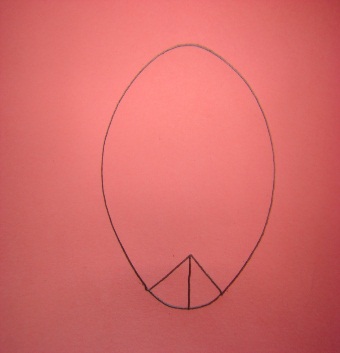 Вырезать детали, при этом разрезать клапан.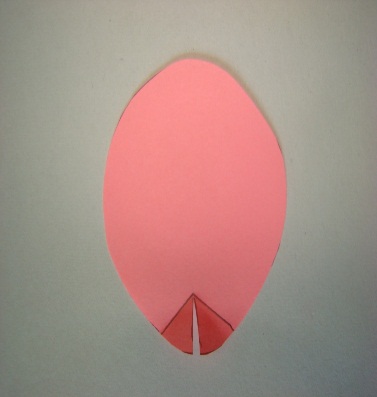 Используя трафарет №2,провести внутри деталей лепестка линию при помощи толстой иглы, совмещая клапаны.Работу осуществлять на изнаночной стороне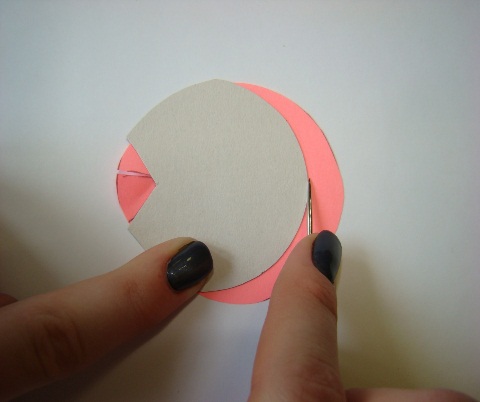 Прогнуть линию при помощи пальцев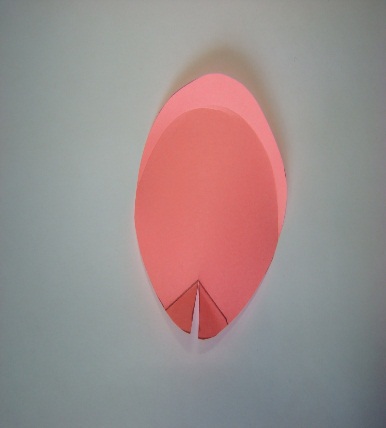 Нанести клей "Момент" на одну из сторон клапана с изнаночной стороны работы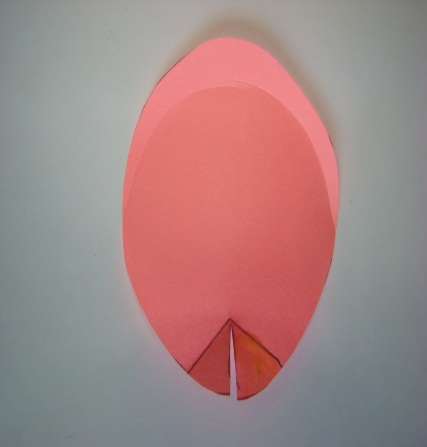           Совместить две стороны клапана и плотно прижать место склеивания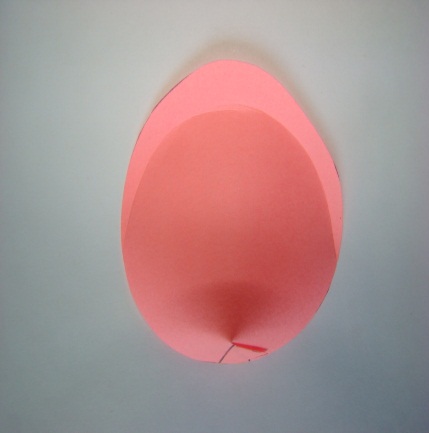 Сборка цветка розы.Вырезать круг - основу для склеивания цветкаПервый ряд.Приклеить 3 лепестка, на круглую основу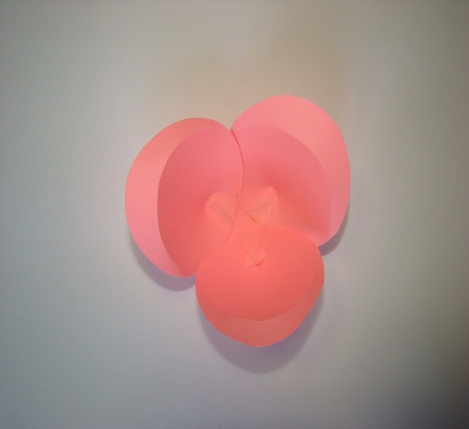 Второй ряд.Приклеить 3 лепестка, между лепестками первого ряда, слегка их приподнимая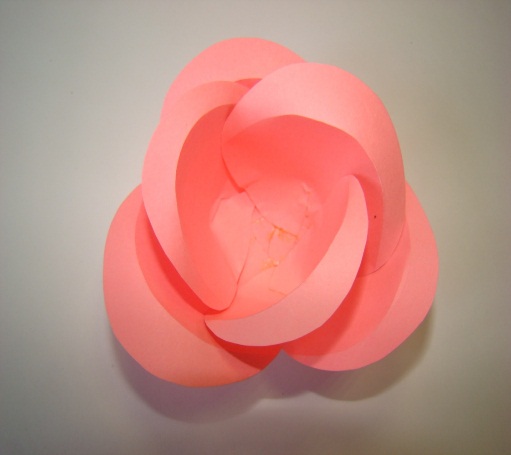 Третий ряд.Приклеить 3 лепестка между лепестками второго ряда, так же приподнимая при этом лепестки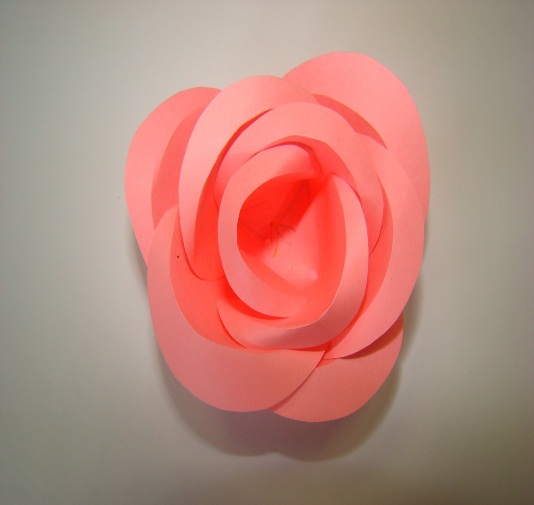 Выполнить среднюю часть цветка: скрутить и склеить основание лепестка трубочкой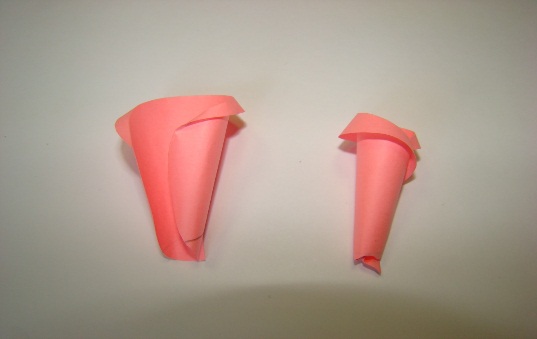 Нанести клей на нижнюю часть трубочки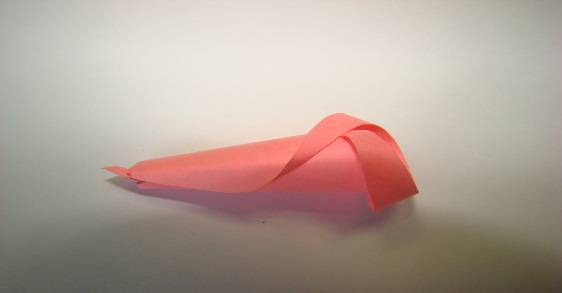 Разместить среднюю часть цветка в центре. Прижать при помощи ручки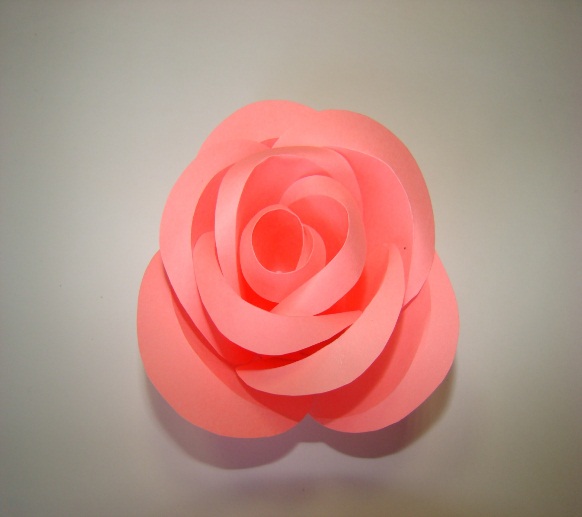 Изготовление листьев.Нарисовать при помощи трафарета детали листьев розы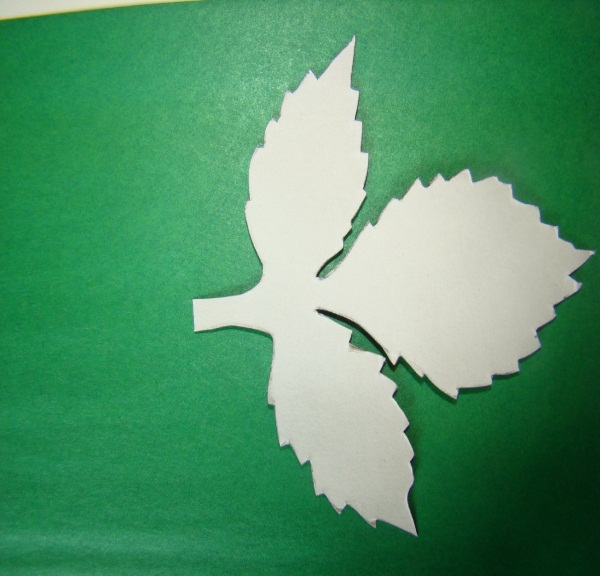 Вырезать детали листьев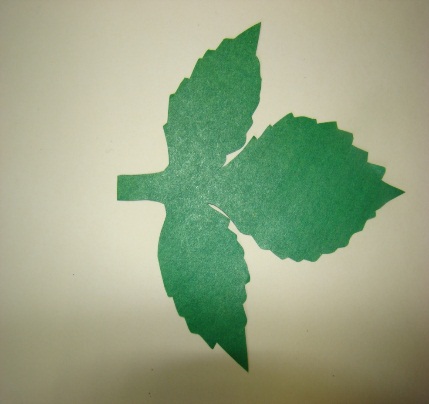 При помощи рук или толстой иглы нанести прожилки на листья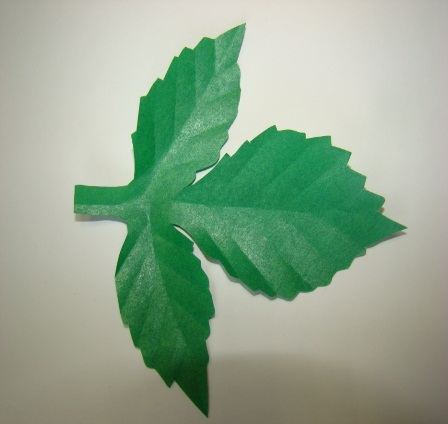 Приклеить листья к цветку розы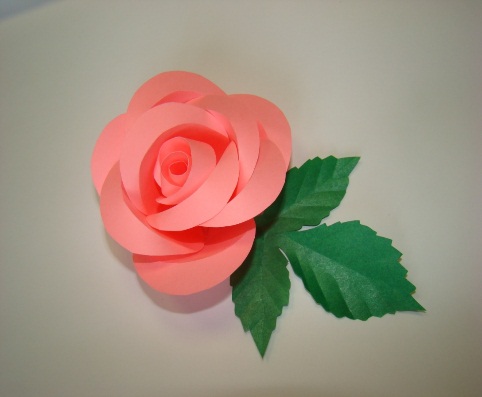 Итоговый этапВыставка готовых работ.Участники мастер - класса могут (при желании) поделиться своими впечатлениями: понравился ли им мастер – класс, что узнали нового, что могли бы дополнить и предложить.Рефлексия.Спасибо за внимание!
 СПИСОК ЛИТЕРАТУРЫ1.Чудин А.В. Цветы: Альбом № 2.- М.: ТЕРРА, 1995. – 32с.: ил.- (Бумажная планета)2.http://kalatea.wmsite.ru/bumagoplastika/3.https://nauchforum.ru/node/88444. http://stranamasterov.ru/node/618494